ЗАКОН РЕСПУБЛИКИ БЕЛАРУСЬ10 января 2000 г. № 361-ЗО нормативных правовых актах Республики БеларусьПринят Палатой представителей 14 декабря 1999 года
Одобрен Советом Республики 22 декабря 1999 годаИзменения и дополнения:Закон Республики Беларусь от 4 января 2002 г. № 81-З (Национальный реестр правовых актов Республики Беларусь, 2002 г., № 7, 2/830);Закон Республики Беларусь от 1 ноября 2004 г. № 321-З (Национальный реестр правовых актов Республики Беларусь, 2004 г., № 175, 2/1070);Закон Республики Беларусь от 2 ноября 2005 г. № 48-З (Национальный реестр правовых актов Республики Беларусь, 2005 г., № 179, 2/1152);Закон Республики Беларусь от 16 мая 2006 г. № 119-З (Национальный реестр правовых актов Республики Беларусь, 2006 г., № 86, 2/1216);Закон Республики Беларусь от 29 июня 2006 г. № 137-З (Национальный реестр правовых актов Республики Беларусь, 2006 г., № 107, 2/1235);Закон Республики Беларусь от 7 мая 2007 г. № 212-З (Национальный реестр правовых актов Республики Беларусь, 2007 г., № 118, 2/1309);Закон Республики Беларусь от 15 июля 2008 г. № 410-З (Национальный реестр правовых актов Республики Беларусь, 2008 г., № 184, 2/1507);Закон Республики Беларусь от 2 июля 2009 г. № 31-З (Национальный реестр правовых актов Республики Беларусь, 2009 г., № 161, 2/1583)Настоящий Закон определяет понятие и виды нормативных правовых актов Республики Беларусь, устанавливает общий порядок их подготовки, оформления, принятия (издания), опубликования, действия, толкования и систематизации.РАЗДЕЛ I
ОБЩИЕ ПОЛОЖЕНИЯ. ВИДЫ НОРМАТИВНЫХ ПРАВОВЫХ АКТОВГЛАВА 1
ОБЩИЕ ПОЛОЖЕНИЯСтатья 1. Основные термины, применяемые в нормотворческой деятельностиВ нормотворческой деятельности применяются следующие основные термины и их определения:акты законодательства - нормативные правовые акты, составляющие законодательство Республики Беларусь;аналогия закона - применение к общественным отношениям вследствие отсутствия норм законодательства, регулирующих данные общественные отношения, норм законодательства, регулирующих сходные общественные отношения;аналогия права - применение к общественным отношениям вследствие отсутствия норм права, регулирующих не только данные, но и сходные общественные отношения, общих начал, смысла законодательства, общих принципов права и принципов конкретных отраслей права;законодательство - система нормативных правовых актов, регулирующих общественные отношения;законодательные акты - Конституция Республики Беларусь, законы Республики Беларусь, декреты и указы Президента Республики Беларусь;законодательная инициатива - официальное внесение субъектом, определенным Конституцией Республики Беларусь, проекта закона Республики Беларусь в законодательный орган;законодательная техника - система правил подготовки проектов законодательных актов;инкорпорация - вид систематизации нормативных правовых актов, осуществляемой без изменения установленного ими содержания правового регулирования, в том числе путем объединения в сборники (собрания) в определенном порядке;кодификация - вид систематизации нормативных правовых актов, сопровождающейся переработкой установленного ими содержания правового регулирования путем объединения нормативных правовых актов в единый нормативный правовой акт, содержащий систематизированное изложение правовых предписаний, направленных на регулирование определенной области общественных отношений;коллизия нормативных правовых актов - противоречие (несоответствие) норм действующих нормативных правовых актов, регулирующих одни и те же общественные отношения;локальный нормативный правовой акт - нормативный правовой акт, действие которого ограничено рамками одной или нескольких организаций;нормативный правовой акт - официальный документ установленной формы, принятый (изданный) в пределах компетенции уполномоченного государственного органа (должностного лица) или путем референдума с соблюдением установленной законодательством Республики Беларусь процедуры, содержащий общеобязательные правила поведения, рассчитанные на неопределенный круг лиц и неоднократное применение;нормотворческая деятельность - научная и организационная деятельность по подготовке, экспертизе, изменению, дополнению, принятию (изданию), толкованию, приостановлению действия, признанию утратившими силу либо отмене нормативных правовых актов;нормотворческая инициатива - официальное направление субъектом нормотворческой деятельности в нормотворческий орган (должностному лицу) проекта нормативного правового акта или мотивированного предложения о необходимости принятия (издания), изменения, дополнения, толкования, приостановления действия, признания утратившими силу, отмены нормативного правового акта либо его части;нормотворческий орган (должностное лицо) - государственный орган (должностное лицо), уполномоченный (уполномоченное) принимать (издавать) нормативные правовые акты;нормотворческий процесс - нормотворческая деятельность нормотворческих органов (должностных лиц) по разработке и принятию (изданию) нормативных правовых актов, введению их в действие;нормотворческая техника - система правил подготовки проектов нормативных правовых актов;обнародование нормативного правового акта - доведение нормативного правового акта до всеобщего сведения путем опубликования его в печати, распространения через другие средства массовой информации или иные общедоступные средства коммуникации;право - система общеобязательных правил поведения, устанавливаемых (санкционируемых) и обеспечиваемых государством в целях регулирования общественных отношений;пробелы в законодательстве - отсутствие правовых норм, регулирующих общественные отношения, необходимость регулирования которых обусловлена сущностью и содержанием действующей правовой системы государства, принципами и нормами международного права;свод законов - полное систематизированное собрание, объединяющее законодательные акты Республики Беларусь;свод законодательства - полное систематизированное собрание, объединяющее нормативные правовые акты;систематизация законодательства - деятельность по упорядочению нормативных правовых актов, приведению их в единую внутренне согласованную систему;субъект нормотворческой деятельности - физические или юридические лица, принимающие участие в нормотворческой деятельности;технические нормативные правовые акты - технические регламенты, технические кодексы установившейся практики, стандарты, в том числе государственные стандарты Республики Беларусь, стандарты организаций, технические условия, авиационные правила, зоогигиенические, ветеринарные, ветеринарно-санитарные нормы и правила, санитарные нормы, правила и гигиенические нормативы, фармакопейные статьи, нормы и правила пожарной безопасности, нормы и правила по обеспечению технической, промышленной, ядерной и радиационной безопасности, нормы и правила по обеспечению безопасной перевозки опасных грузов, охраны и рационального использования недр, квалификационные справочники, государственные классификаторы технико-экономической информации, формы государственных статистических наблюдений и указания по их заполнению, методики по формированию и расчету статистических показателей, инструкции по организации и проведению государственных статистических наблюдений, формы ведомственной отчетности и указания по их заполнению, проекты зон охраны недвижимых материальных историко-культурных ценностей, иные нормативные правовые акты, отнесенные законодательными актами Республики Беларусь к техническим нормативным правовым актам, утвержденные (введенные в действие) в порядке, установленном законодательством Республики Беларусь;юридическая сила нормативного правового акта - характеристика нормативного правового акта, определяющая обязательность его применения к соответствующим общественным отношениям, а также его соподчиненность по отношению к иным нормативным правовым актам.Статья 2. Виды нормативных правовых актовКонституция Республики Беларусь - Основной Закон Республики Беларусь, имеющий высшую юридическую силу и закрепляющий основополагающие принципы и нормы правового регулирования важнейших общественных отношений.Решение референдума - нормативный правовой акт, направленный на урегулирование важнейших вопросов государственной и общественной жизни, принятый республиканским или местным референдумом.Программный закон - закон, принимаемый в установленном Конституцией Республики Беларусь порядке и по определенным ею вопросам.Кодекс Республики Беларусь (кодифицированный нормативный правовой акт) - закон, обеспечивающий полное системное регулирование определенной области общественных отношений.Закон Республики Беларусь - нормативный правовой акт, закрепляющий принципы и нормы регулирования наиболее важных общественных отношений.Декрет Президента Республики Беларусь - нормативный правовой акт Главы государства, имеющий силу закона, издаваемый в соответствии с Конституцией Республики Беларусь на основании делегированных ему Парламентом законодательных полномочий либо в случаях особой необходимости (временный декрет) для регулирования наиболее важных общественных отношений.Указ Президента Республики Беларусь - нормативный правовой акт Главы государства, издаваемый в целях реализации его полномочий и устанавливающий (изменяющий, отменяющий) определенные правовые нормы.Директива Президента Республики Беларусь - указ программного характера, издаваемый Главой государства в целях системного решения вопросов, имеющих приоритетное политическое, социальное и экономическое значение.Постановления палат Парламента - Национального собрания Республики Беларусь - нормативные правовые акты, принимаемые палатами Парламента - Национального собрания Республики Беларусь в случаях, предусмотренных Конституцией Республики Беларусь.Постановление Совета Министров Республики Беларусь - нормативный правовой акт Правительства Республики Беларусь.Акты Конституционного Суда Республики Беларусь, Верховного Суда Республики Беларусь (постановления Пленума Верховного Суда Республики Беларусь), Высшего Хозяйственного Суда Республики Беларусь (постановления Пленума Высшего Хозяйственного Суда Республики Беларусь), Генерального прокурора Республики Беларусь - нормативные правовые акты, принятые в пределах их компетенции по регулированию общественных отношений, установленной Конституцией Республики Беларусь и принятыми в соответствии с ней иными законодательными актами.Постановления республиканского органа государственного управления и Национального банка Республики Беларусь (Правления Национального банка Республики Беларусь, Совета директоров Национального банка Республики Беларусь) - нормативные правовые акты, принимаемые коллегиально на основе и во исполнение нормативных правовых актов большей юридической силы в пределах компетенции соответствующего государственного органа и регулирующие общественные отношения в сфере исполнительно-распорядительной деятельности.Регламент - нормативный правовой акт, принятый (изданный) Главой государства, органами законодательной, исполнительной, судебной власти, а также органами местного управления и самоуправления и содержащий совокупность правил, определяющих процедуру деятельности соответствующих органов.Инструкция - нормативный правовой акт, детально определяющий содержание и методические вопросы регулирования в определенной области общественных отношений.Правила - кодифицированный нормативный правовой акт, конкретизирующий нормы более общего характера с целью регулирования поведения субъектов общественных отношений в определенных сферах и по процедурным вопросам.Устав (положение) - нормативный правовой акт, определяющий порядок деятельности государственного органа (организации), а также порядок деятельности государственных служащих и иных лиц в определенных сферах деятельности.Приказ республиканского органа государственного управления - нормативный правовой акт функционально-отраслевого характера, издаваемый руководителем республиканского органа государственного управления в пределах компетенции возглавляемого им органа в соответствующей сфере государственного управления.Решения органов местного управления и самоуправления - нормативные правовые акты, принимаемые местными Советами депутатов, исполнительными и распорядительными органами в пределах своей компетенции с целью решения вопросов местного значения и имеющие обязательную силу на соответствующей территории.Статья 3. Правовые акты, не являющиеся нормативнымиПравовые акты, принимаемые (издаваемые) с целью осуществления конкретных (разовых) организационных, контрольных или распорядительных мероприятий либо рассчитанные на иное однократное применение, не являются нормативными.К ненормативным правовым актам относятся:распоряжения Президента Республики Беларусь, если иное не предусмотрено Президентом Республики Беларусь;распоряжения председателей палат Парламента - Национального собрания Республики Беларусь;распоряжения Премьер-министра Республики Беларусь;акты органов прокуратуры и прокуроров, за исключением нормативных правовых актов Генерального прокурора Республики Беларусь;акты органов, регистрирующих акты гражданского состояния;иные правовые акты, не являющиеся нормативными в соответствии с частью первой настоящей статьи.Правовые акты, перечисленные в частях второй, седьмой-двенадцатой, семнадцатой и восемнадцатой статьи 2 настоящего Закона, могут иметь ненормативный характер.Статья 4. Сфера действия настоящего ЗаконаНастоящий Закон устанавливает порядок подготовки, оформления, принятия (издания), опубликования, действия, толкования и систематизации нормативных правовых актов Республики Беларусь, за исключением:решений референдумов;актов Конституционного Суда Республики Беларусь, Верховного Суда Республики Беларусь, Высшего Хозяйственного Суда Республики Беларусь, Генерального прокурора Республики Беларусь;международных договоров;регламентов коллегиальных органов;технических нормативных правовых актов;локальных нормативных правовых актов.Статья 5. Система нормативных правовых актовНормативные правовые акты приводятся в единую систему путем их взаимного согласования, определения иерархии нормативных правовых актов, а также путем подготовки издания соответствующих сводов законов и законодательства Республики Беларусь, характеризующуюся внутренней согласованностью и обеспечивающую правовое регулирование общественных отношений.Статья 6. Правопреемство в отношении принятых (изданных) нормативных правовых актовВ случае реорганизации государственного органа, наделенного правом принимать (издавать) нормативные правовые акты, к правопреемнику в пределах его компетенции вместе с правом принимать (издавать) нормативные правовые акты переходят полномочия по изменению и прекращению действия ранее принятых (изданных) нормативных правовых актов.В случае ликвидации государственного органа (сокращения соответствующей должности) или такой реорганизации органа, при которой правопреемник не наделяется правом принимать (издавать) соответствующие нормативные правовые акты, полномочия по изменению и прекращению действия ранее принятых (изданных) нормативных правовых актов переходят к вышестоящему либо иному уполномоченному государственному органу или должностному лицу.Изменение статуса государственного органа (должностного лица), который принимает (издает) соответствующие нормативные правовые акты, не влечет прекращения действия ранее принятых (изданных) нормативных правовых актов.В случае переименования государственного органа или его реорганизации путем слияния, присоединения, преобразования, которые влекут изменение наименования этого органа, нормативные правовые акты, содержащие прежнее наименование, подлежат изменению (дополнению) в части переименования. До внесения таких изменений (дополнений) действие нормативных правовых актов, содержащих прежнее наименование, распространяется на переименованный (вновь образованный) орган в полном объеме.В случае разделения или выделения государственного органа в решении о его реорганизации должно предусматриваться четкое разделение полномочий, позволяющее определить, какие нормативные правовые акты и в каком объеме распространяются на вновь созданные государственные органы. При этом государственный орган, принявший решение о разделении или выделении, обязан в трехмесячный срок обеспечить внесение всех необходимых изменений в соответствующие нормативные правовые акты.Национальный центр правовой информации Республики Беларусь своевременно информирует соответствующие государственные органы об устаревших наименованиях, сохранившихся в соответствующих нормативных правовых актах.Статья 7. Основные принципы нормотворческой деятельностиНормотворческая деятельность осуществляется на принципах:конституционности;соответствия актов нижестоящих государственных органов (должностных лиц) актам Главы государства и вышестоящих государственных органов;приоритета общепризнанных принципов международного права;защиты прав и свобод, законных интересов граждан и социальной справедливости;научности;системности и комплексности правового регулирования общественных отношений.Статья 8. Гласность в деятельности нормотворческих органов (должностных лиц)Гласность в деятельности нормотворческих органов (должностных лиц) обеспечивается:информированием граждан о деятельности нормотворческих органов (должностных лиц) и принимаемых (издаваемых) ими нормативных правовых актах;опубликованием нормативных правовых актов в официальных изданиях, других средствах массовой информации или доведением их до всеобщего сведения иными способами.По решению нормотворческого органа (должностного лица) проект нормативного правового акта может быть вынесен на публичное (всенародное, общественное или профессиональное) обсуждение.Статья 9. Общие требования, предъявляемые к нормативным правовым актамОбщими требованиями, предъявляемыми к нормативным правовым актам, являются:соответствие принципам нормотворческой деятельности, определенным в статье 7 настоящего Закона;согласованность нормативного правового акта с другими нормативными правовыми актами;принятие (издание) нормативного правового акта уполномоченным на то государственным органом (должностным лицом) в пределах его компетенции;принятие (издание) нормативного правового акта в порядке и по форме, установленных законодательством Республики Беларусь;соответствие нормативного правового акта нормотворческой технике.Статья 10. Юридическая сила нормативных правовых актовКонституция Республики Беларусь обладает высшей юридической силой. Законы, декреты, указы и иные акты государственных органов (должностных лиц) принимаются (издаются) на основе и в соответствии с Конституцией Республики Беларусь.В случае расхождения закона, декрета, указа или иного нормативного правового акта с Конституцией Республики Беларусь действует Конституция Республики Беларусь.В случае расхождения декрета или указа с законом закон имеет верховенство лишь тогда, когда полномочия на издание декрета или указа были предоставлены законом.Законы, декреты, указы имеют большую юридическую силу по отношению к постановлениям палат Парламента - Национального собрания Республики Беларусь, Совета Министров Республики Беларусь, Пленума Верховного Суда Республики Беларусь, Пленума Высшего Хозяйственного Суда Республики Беларусь, актам Генерального прокурора Республики Беларусь и иным нормативным правовым актам.Законы, декреты, указы, постановления палат Парламента - Национального собрания Республики Беларусь, постановления Совета Министров Республики Беларусь, Пленума Верховного Суда Республики Беларусь, Пленума Высшего Хозяйственного Суда Республики Беларусь, акты Генерального прокурора Республики Беларусь имеют большую юридическую силу по отношению к нормативным правовым актам министерств, иных республиканских органов государственного управления и Национального банка Республики Беларусь, местных Советов депутатов, исполнительных и распорядительных органов.Кодексы имеют большую юридическую силу по отношению к другим законам.Гражданский кодекс Республики Беларусь имеет большую юридическую силу по отношению к другим кодексам и законам, содержащим нормы гражданского права.Юридическая сила уставов, положений, инструкций, регламентов и правил определяется юридической силой нормативного правового акта, которым они утверждаются.Нормативный правовой акт вышестоящего государственного органа (должностного лица) имеет большую юридическую силу по отношению к нормативным правовым актам нижестоящего государственного органа (должностного лица).Новый нормативный правовой акт имеет большую юридическую силу по отношению к ранее принятому (изданному) по тому же вопросу нормативному правовому акту того же государственного органа (должностного лица).Нормативный правовой акт, принятый (изданный) государственным органом (должностным лицом), имеет большую юридическую силу по отношению к нормативному правовому акту государственного органа (должностного лица) одного уровня, если государственный орган (должностное лицо), принявший (издавший) такой акт, специально уполномочен на регулирование определенной области общественных отношений.Структурные подразделения государственных органов не вправе принимать акты нормативного характера, если иное не определено законодательными актами Республики Беларусь.Статья 11. Совместный нормативный правовой актНормативный правовой акт может приниматься несколькими нормотворческими органами, если Конституцией Республики Беларусь не предусмотрено иное.Не допускается принятие совместного нормативного правового акта нормотворческими органами, один из которых является вышестоящим по отношению к другому, если иное не установлено законодательными актами Республики Беларусь исходя из особенностей компетенции этих органов.Изменение и прекращение действия совместных нормативных правовых актов осуществляются только совместно принявшими их государственными органами, если иное не предусмотрено настоящим Законом.Статья 12. Принятие (издание) нормативных правовых актов в порядке экспериментаНормотворческий орган (должностное лицо) с согласия Президента Республики Беларусь вправе принять (издать) нормативный правовой акт в порядке эксперимента, ограничивая его действие во времени, определенной территорией или по кругу лиц, либо делегировать такие полномочия иным нормотворческим органам (должностным лицам).ГЛАВА 2
НОРМАТИВНЫЕ ПРАВОВЫЕ АКТЫ ПРЕЗИДЕНТА РЕСПУБЛИКИ БЕЛАРУСЬСтатья 13. Нормативные правовые акты Президента Республики БеларусьНормативные правовые акты Президента Республики Беларусь, если иное не предусмотрено Главой государства, издаются в форме декретов и указов, имеющих обязательную силу на всей территории Республики Беларусь.Статья 14. Порядок издания декретов Президента Республики Беларусь и общественные отношения, регулируемые имиДекреты Президента Республики Беларусь издаются по любым вопросам, за исключением случаев, предусмотренных Конституцией Республики Беларусь.Декреты Президента Республики Беларусь могут быть двух видов: декреты, издаваемые на основании закона о делегировании Президенту Республики Беларусь законодательных полномочий, и временные декреты.Не допускается делегирование полномочий Президенту Республики Беларусь на издание декретов, предусматривающих изменение и дополнение Конституции Республики Беларусь, ее толкование; изменение и дополнение программных законов; утверждение республиканского бюджета и отчета о его исполнении; изменение порядка выборов Президента и Парламента; ограничение конституционных прав и свобод граждан. Закон о делегировании законодательных полномочий Президенту Республики Беларусь не может разрешать ему изменение этого закона, а также предоставлять право принимать нормы, имеющие обратную силу.В силу особой необходимости Президент Республики Беларусь по своей инициативе либо по предложению Правительства Республики Беларусь может издавать временные декреты, имеющие силу закона. Если такие декреты издаются по предложению Правительства Республики Беларусь, они скрепляются подписью Премьер-министра Республики Беларусь. Временные декреты должны быть в трехдневный срок представлены для последующего рассмотрения Палатой представителей, а затем Советом Республики Национального собрания Республики Беларусь. Эти декреты сохраняют силу, если они не отменены большинством не менее двух третей голосов от полного состава каждой из палат.ГЛАВА 3
НОРМАТИВНЫЕ ПРАВОВЫЕ АКТЫ ПАРЛАМЕНТА - НАЦИОНАЛЬНОГО СОБРАНИЯ РЕСПУБЛИКИ БЕЛАРУСЬСтатья 15. Нормативные правовые акты Парламента - Национального собрания Республики БеларусьРешения Палаты представителей Национального собрания Республики Беларусь принимаются в форме законов и постановлений. Постановления Палаты представителей принимаются по вопросам распорядительного и контрольного характера.Решения Совета Республики Национального собрания Республики Беларусь принимаются в форме постановлений.В случаях, предусмотренных Конституцией Республики Беларусь, палаты Парламента - Национального собрания Республики Беларусь вправе принимать постановления, имеющие нормативный характер.Статья 16. Общественные отношения, регулируемые закономЗаконом Республики Беларусь регулируются наиболее важные общественные отношения.Вступившие в силу законы Республики Беларусь обязательны для применения на всей территории Республики Беларусь, если иное не установлено в самом законе.ГЛАВА 4
НОРМАТИВНЫЕ ПРАВОВЫЕ АКТЫ СОВЕТА МИНИСТРОВ РЕСПУБЛИКИ БЕЛАРУСЬ, ДРУГИХ ОРГАНОВ ИСПОЛНИТЕЛЬНОЙ ВЛАСТИ, НАЦИОНАЛЬНОГО БАНКА РЕСПУБЛИКИ БЕЛАРУСЬ И МЕСТНЫХ СОВЕТОВ ДЕПУТАТОВСтатья 17. Нормативные правовые акты Совета Министров Республики БеларусьСовет Министров Республики Беларусь на основе и во исполнение Конституции Республики Беларусь, актов Президента Республики Беларусь, законов Республики Беларусь принимает в пределах своих полномочий нормативные правовые акты в форме постановлений.Принимаемые Советом Министров Республики Беларусь иные нормативные правовые акты (положения, уставы, правила и т.п.) утверждаются постановлениями Совета Министров Республики Беларусь.Постановления Совета Министров Республики Беларусь принимаются по вопросам, отнесенным к компетенции Совета Министров Республики Беларусь Конституцией и иными законодательными актами Республики Беларусь.Совет Министров Республики Беларусь принимает нормативные правовые акты по вопросам, которые не могут быть решены министерствами, другими республиканскими органами государственного управления, областными и Минским городским исполнительными комитетами самостоятельно или совместно с иными министерствами, другими республиканскими органами государственного управления, местными исполнительными и распорядительными органами.Постановления Совета Министров Республики Беларусь могут быть отменены актами Президента Республики Беларусь.Статья 18. Нормативные правовые акты министерств, иных республиканских органов государственного управления, Национального банка Республики БеларусьНормативные правовые акты министерств, иных республиканских органов государственного управления могут приниматься (издаваться) только в случаях и пределах, предусмотренных Конституцией Республики Беларусь, нормативными правовыми актами Президента Республики Беларусь, законами Республики Беларусь, положениями о соответствующих органах, а также нормативными правовыми актами Совета Министров Республики Беларусь.Нормативные правовые акты министерств, иных республиканских органов государственного управления принимаются (издаются) в форме постановлений и приказов.Нормативные правовые акты, касающиеся прав, свобод и обязанностей граждан или носящие межведомственный характер, принимаются министерствами, иными республиканскими органами государственного управления коллегиально в форме постановлений.Нормативные правовые акты Национального банка Республики Беларусь (постановления Правления Национального банка Республики Беларусь и постановления Совета директоров Национального банка Республики Беларусь) могут приниматься только в случаях и пределах, предусмотренных Конституцией Республики Беларусь, Банковским кодексом Республики Беларусь и иными законодательными актами Республики Беларусь.Принимаемые (издаваемые) министерствами, иными республиканскими органами государственного управления, Национальным банком Республики Беларусь иные нормативные правовые акты (инструкции, положения, уставы, правила) утверждаются постановлениями или приказами.При принятии (издании) министерствами, иными республиканскими органами государственного управления нормативного правового акта обязательно указание в нем, на основании и во исполнение какого акта Президента Республики Беларусь, закона Республики Беларусь, постановления Совета Министров Республики Беларусь принимается (издается) данный акт. При принятии Национальным банком Республики Беларусь нормативного правового акта обязательно указание в нем, на основании и во исполнение какого законодательного акта Республики Беларусь принимается данный акт.Нормативные правовые акты органов исполнительной власти, Национального банка Республики Беларусь могут быть отменены Президентом Республики Беларусь, нормативные правовые акты министерств, иных республиканских органов государственного управления, подчиненных Правительству Республики Беларусь, - Советом Министров Республики Беларусь.Принятые (изданные) нормативные правовые акты министерств, иных республиканских органов государственного управления, Национального банка Республики Беларусь подлежат обязательной юридической экспертизе, проводимой Министерством юстиции Республики Беларусь.Статья 19. Нормативные правовые акты местных Советов депутатов, исполнительных и распорядительных органовМестные Советы депутатов, исполнительные и распорядительные органы в пределах своей компетенции принимают нормативные правовые акты в форме решений.Решения местных Советов депутатов, не соответствующие законодательству Республики Беларусь, отменяются вышестоящими Советами депутатов и Советом Республики Национального собрания Республики Беларусь.Президент Республики Беларусь вправе приостанавливать не соответствующие законодательству Республики Беларусь решения местных Советов депутатов.Решения местных исполнительных и распорядительных органов, не соответствующие законодательству Республики Беларусь, отменяются соответствующими Советами депутатов, вышестоящими исполнительными и распорядительными органами, а также Президентом Республики Беларусь.Принятые нормативные правовые акты областных, Минского городского Советов депутатов и областных, Минского городского исполнительных комитетов подлежат обязательной юридической экспертизе, проводимой Министерством юстиции Республики Беларусь, а нормативные правовые акты местных Советов депутатов, исполнительных и распорядительных органов базового уровня - обязательной юридической экспертизе, проводимой соответствующим управлением юстиции областного исполнительного комитета.ГЛАВА 5
РЕАЛИЗАЦИЯ ОБЩЕПРИЗНАННЫХ ПРИНЦИПОВ МЕЖДУНАРОДНОГО ПРАВА И НОРМ МЕЖДУНАРОДНЫХ ДОГОВОРОВ РЕСПУБЛИКИ БЕЛАРУСЬ В НОРМАТИВНЫХ ПРАВОВЫХ АКТАХ РЕСПУБЛИКИ БЕЛАРУСЬСтатья 20. Соотношение международных договоров и нормативных правовых актовРеспублика Беларусь признает приоритет общепризнанных принципов международного права и обеспечивает соответствие им законодательства Республики Беларусь.Нормы права, содержащиеся в международных договорах Республики Беларусь, являются частью действующего на территории Республики Беларусь законодательства, подлежат непосредственному применению, кроме случаев, когда из международного договора следует, что для применения таких норм требуется принятие (издание) внутригосударственного нормативного правового акта, и имеют силу того нормативного правового акта, которым выражено согласие Республики Беларусь на обязательность для нее соответствующего международного договора.Статья 21. Принятие (издание) нормативных правовых актов, направленных на реализацию международных обязательств Республики БеларусьВ случаях, когда для реализации международных обязательств Республики Беларусь требуется имплементация норм международных договоров Республики Беларусь на внутригосударственном уровне, нормотворческими органами (должностными лицами) Республики Беларусь принимаются (издаются) соответствующие нормативные правовые акты.Статья 22. Основания принятия (издания) нормативных правовых актов, направленных на реализацию международных обязательств Республики БеларусьНормативные правовые акты, направленные на реализацию международных обязательств, предусматриваемых международными договорами Республики Беларусь, принимаются (издаются) в случаях, если:предметом международных договоров Республики Беларусь являются вопросы, относящиеся к сфере законодательного (нормативного) регулирования, но не урегулированные нормативными правовыми актами Республики Беларусь;выполнение международных обязательств, принятых в соответствии с международным договором Республики Беларусь, невозможно без принятия (издания) соответствующего нормативного правового акта;участники международного договора договорились о принятии (издании) соответствующих национальных нормативных правовых актов.РАЗДЕЛ II
НОРМОТВОРЧЕСКАЯ ТЕХНИКАГЛАВА 6
ТРЕБОВАНИЯ К НОРМАТИВНОМУ ПРАВОВОМУ АКТУСтатья 23. Общие требования, предъявляемые к нормативному правовому актуНормативные правовые акты должны быть внутренне согласованными, логично построенными и соответствовать нормотворческой технике.При изложении текста нормативного правового акта сначала размещаются более общие, а затем более конкретные положения.Термины и понятия, используемые в тексте нормативного правового акта, должны быть понятными и однозначными.При изложении правовых норм нормативного правового акта следует избегать как чрезмерно обобщенных, так и чрезмерно детализированных формулировок, а также дублирования нормативных предписаний и их множественности по одному и тому же вопросу.Названия нормативного правового акта, раздела, главы и статьи должны быть лаконичными, четко сформулированными и отражать их основное содержание.Изложение нормы нормативного правового акта должно быть лаконичным, преимущественно утвердительным и в настоящем времени.Нормативные предписания о порядке вступления в силу нормативного правового акта, об изменении и (или) дополнении, о признании утратившими силу нормативных правовых актов (их структурных элементов), а также поручения государственным органам (организациям) излагаются в виде заключительных положений нормативного правового акта.Статья 24. Исключена.Статья 25. Правила подготовки проектов нормативных правовых актовОсобенности порядка подготовки проектов различных видов нормативных правовых актов, технико-юридические требования к их оформлению, а также иные вопросы, не урегулированные настоящим Законом, определяются Правилами подготовки проектов нормативных правовых актов, разрабатываемыми Национальным центром законодательства и правовых исследований Республики Беларусь совместно с Министерством юстиции Республики Беларусь и утверждаемыми Президентом Республики Беларусь. Правила подготовки проектов нормативных правовых актов не могут ограничивать права субъектов нормотворческой деятельности и нормотворческих органов.ГЛАВА 7
СТРУКТУРА НОРМАТИВНОГО ПРАВОВОГО АКТАСтатья 26. Реквизиты нормативных правовых актовОбязательными реквизитами нормативных правовых актов являются:вид акта (закон Республики Беларусь, декрет Президента Республики Беларусь, указ Президента Республики Беларусь, постановление Совета Министров Республики Беларусь и др.);название;дата, место принятия (издания) акта и его регистрационный номер;подписи лиц, уполномоченных подписывать соответствующие нормативные правовые акты.Статья 27. Название нормативного правового актаКаждый нормативный правовой акт имеет название, которое отражает предмет правового регулирования нормативного правового акта и его основное содержание.Статья 28. Структурные элементы нормативного правового актаСтруктурными элементами нормативного правового акта являются преамбула, разделы, главы, статьи, пункты, подпункты, части, абзацы.Нормативный правовой акт может иметь преамбулу - вступительную часть, содержащую информацию о причинах, условиях и целях его принятия (издания). Включение нормативных предписаний в преамбулу, как правило, не допускается.Текст нормативного правового акта в зависимости от его вида может подразделяться на статьи или пункты, которые могут объединяться в главы и разделы. Законы, в том числе кодексы, как правило, подразделяются на статьи, иные нормативные правовые акты - на пункты. Кодексы должны содержать оглавление. Оглавление может содержаться и в иных значительных по объему нормативных правовых актах.Статьи и пункты нормативного правового акта - основные структурные элементы нормативного правового акта, содержащие законченные нормативные положения. Статьи, как правило, должны иметь название, отражающее их содержание.Статьи нормативного правового акта обозначаются арабскими цифрами, после которых ставится точка. Название пишется строчными буквами в той же строке. Пункты обозначаются арабскими цифрами с точкой и названия не имеют.Статьи нормативного правового акта могут подразделяться на части (абзацы) или пункты. В свою очередь части могут подразделяться на абзацы; пункты - на подпункты, части или абзацы; подпункты - на части или абзацы.Главы нормативного правового акта - структурные элементы нормативного правового акта, объединяющие в себе статьи (пункты) этого акта. Главы обозначаются арабскими цифрами и должны иметь название, которое пишется прописными буквами и размещается в центре строки.Разделы нормативного правового акта - структурные элементы нормативного правового акта, объединяющие главы этого акта. Разделы обозначаются римскими цифрами и должны иметь название, которое пишется прописными буквами и размещается в центре строки.Абзац нормативного правового акта - часть текста, выделяемая отступом в первой строке и начинающаяся со строчной буквы, кроме первого абзаца части, который начинается с прописной буквы. Абзацы, как правило, заканчиваются точкой с запятой, кроме первого абзаца соответствующего структурного элемента, который заканчивается двоеточием, и последнего абзаца, который заканчивается точкой.Подпункты нормативного правового акта - абзацы, являющиеся составной частью пункта и обозначаемые несколькими арабскими цифрами с точками после каждой из них, первая из которых обозначает номер пункта.Часть нормативного правового акта - структурный элемент нормативного правового акта, состоящий из абзаца (нескольких абзацев) и представляющий собой смысловое единство. Часть начинается с прописной буквы и заканчивается точкой, кроме последней части подпункта, которая может заканчиваться точкой с запятой. В случае, если часть состоит из нескольких абзацев, абзацы начинаются со строчной буквы, кроме первого абзаца части, который начинается с прописной буквы. При этом первый абзац части заканчивается двоеточием, все последующие - точкой с запятой, кроме последнего абзаца, который заканчивается точкой.Если часть является структурным элементом пункта или подпункта, то первая часть пункта, подпункта, как правило, начинается с арабской цифры с точкой, после которой следует прописная буква, или с нескольких арабских цифр с точками после каждой из них, после которых следует строчная буква.Нумерация разделов, глав, статей, пунктов (кроме пунктов в статьях) должна быть сквозной для всего нормативного правового акта, пунктов в статьях - сквозной для каждой статьи, подпунктов - сквозной для каждого пункта.Нумерация структурных элементов должна быть единообразной для всего нормативного правового акта.Использование в нормативных правовых актах указанных в настоящей статье структурных элементов с несвойственными им цифровыми или иными обозначениями допускается в исключительных случаях и при наличии в нормативных правовых актах специальных оговорок.Статья 29. Особенности структуры кодифицированного нормативного правового актаРазделы кодифицированного нормативного правового акта могут объединяться в Общую и Особенную части.Общая часть кодифицированного нормативного правового акта должна содержать:фундаментальные положения (принципы, определения понятий, основные институты);специализированные нормативные положения (презумпции, преюдиции);иные исходные нормативные положения, которые характеризуются высокой степенью обобщенности, стабильности и закладывают правовую основу использования (применения) норм Особенной части.Особенная часть кодифицированного нормативного правового акта может содержать нормы, которые обозначают:вид и меру (правила) возможного и должного поведения (юридические права и обязанности);вид и меру негативных (отрицательных) последствий возможных нарушений правовых норм (юридическую ответственность).Статья 30. Подстрочные примечания и приложенияОтдельными структурными элементами нормативного правового акта (его структурных элементов) могут быть подстрочные примечания к ним. Подстрочные примечания используются в тех случаях, когда пояснения или сокращенные наименования не могут быть помещены в текст нормативного правового акта (его структурных элементов).Если в нормативном правовом акте приводятся таблицы, графики, карты, схемы, перечни, иллюстрации и т.п., то они должны оформляться в виде приложений, а соответствующие структурные элементы нормативного правового акта должны иметь ссылки на эти приложения.ГЛАВА 8
ЯЗЫКОВЫЕ ТРЕБОВАНИЯ, ПРЕДЪЯВЛЯЕМЫЕ К ТЕКСТУ НОРМАТИВНОГО ПРАВОВОГО АКТА, И ЕГО ТЕРМИНОЛОГИЯСтатья 31. Языковые требования, предъявляемые к тексту нормативного правового актаТекст нормативного правового акта излагается лаконично, простым и ясным языком, исключающим различное толкование норм, с соблюдением официально-делового стиля литературного языка и юридической терминологии.Статья 32. Терминология нормативного правового актаТерминология нормативного правового акта должна формироваться с использованием общепонятных слов и словосочетаний.Одни и те же термины в нормативных правовых актах должны употребляться в одном значении и иметь единую форму.При необходимости уточнения терминов и их определений, используемых в нормативном правовом акте, в нем помещается статья (пункт), разъясняющая их значение.Статья 33. Использование специальных обозначенийСпециальные обозначения используются в нормативном правовом акте только в том понимании, в каком они употребляются в соответствующей специальной области.В случае необходимости специальные обозначения поясняются в нормативном правовом акте.Статья 34. Требования, предъявляемые к стилистическому оформлению текста нормативного правового актаВ тексте нормативного правового акта не допускается употребление:просторечий и экспрессивных форм разговорной речи;в одном и том же смысле разных понятий (терминов);иноязычных заимствований при наличии равнозначных слов и терминов в белорусском или русском языке;нечетких словосочетаний, обобщенных рассуждений, восклицаний и призывов, образных сравнений, эпитетов, метафор;аббревиатур, кроме общеизвестных;ненормативной лексики.Статья 35. Сокращения и обобщенные понятия, употребляемые в нормативных правовых актахНаименования государственных органов (организаций), употребляемые в нормативных правовых актах, указываются в точном соответствии с полными официальными наименованиями, предусмотренными их уставами и положениями, решениями об их создании, наименовании и переименовании и другими актами.Употребление сокращенных наименований государственных органов (организаций) допускается, когда сокращенные наименования являются официальными, лишь в технических нормативных правовых актах, ненормативных правовых актах, а также в стенограммах, протоколах, служебных письмах, документах справочного характера и нетекстовых приложениях к правовым актам.Обобщенные понятия (слова, словосочетания), обозначающие государственные органы (организации), используются в нормативных правовых актах только в тех случаях, когда имеется в виду любой из государственных органов (организаций), на которые распространяется соответствующее обобщенное понятие. Для обозначения республиканских органов государственного управления могут применяться обобщенные понятия, указывающие на область либо сферу деятельности соответствующих республиканских органов государственного управления.Если в тексте нормативного правового акта требуется неоднократно указать наименование государственного органа (организации), а равно если неоднократно употребляется то или иное понятие, выражаемое группой слов, то наименование этого государственного органа (организации) или понятия дается полностью в положении, где оно использовано первый раз, при этом в скобках указывается сокращение (условное обозначение), которым оно обозначается в последующих положениях.Это же правило применяется к названию нормативного правового акта, отсылка к которому делается многократно, если указание полного названия является нецелесообразным.Статья 36. Применение ссылок в нормативных правовых актахСсылки в нормативном правовом акте на его структурные элементы, а также на иные действующие нормативные правовые акты, их структурные элементы применяются в случаях, если необходимо показать взаимную связь нормативных предписаний либо избежать их дублирования.Ссылка на нормативный правовой акт или его структурный элемент в этом же нормативном правовом акте делается только с использованием слова «настоящий».РАЗДЕЛ III
НОРМОТВОРЧЕСКИЙ ПРОЦЕССГЛАВА 9
ОБЩИЕ ПОЛОЖЕНИЯСтатья 37. Государственная координация нормотворческой деятельностиГосударственную координацию нормотворческой деятельности осуществляют Президент Республики Беларусь и уполномоченные им государственные органы в пределах предоставленных им полномочий.Статья 38. Стабильность правовой системыИзменение нормативного правового акта ранее чем через год после его принятия (издания) допускается только в исключительных случаях на основании требований нормативного правового акта большей юридической силы, если иное не предусмотрено законами Республики Беларусь или решениями Президента Республики Беларусь.Статья 39. Стадии нормотворческого процессаНормотворческий процесс осуществляется с соблюдением установленной процедуры, которая, как правило, состоит из следующих стадий нормотворческого процесса:планирование нормотворческой деятельности;нормотворческая инициатива;подготовка проекта нормативного правового акта;принятие (издание) нормативного правового акта;включение нормативного правового акта в Национальный реестр правовых актов Республики Беларусь;опубликование нормативного правового акта.ГЛАВА 10
ПЛАНИРОВАНИЕ НОРМОТВОРЧЕСКОЙ ДЕЯТЕЛЬНОСТИСтатья 40. Планирование подготовки проектов нормативных правовых актовПодготовка проектов нормативных правовых актов осуществляется, как правило, на плановой основе.Планирование подготовки проектов нормативных правовых актов включает утверждение нормотворческими органами (должностными лицами):государственных программ, содержащих положения о подготовке проектов нормативных правовых актов (далее - государственные программы);ежегодных планов подготовки законопроектов и других планов подготовки проектов нормативных правовых актов.Статья 41. Порядок разработки планов подготовки проектов нормативных правовых актовНациональный центр законодательства и правовых исследований Республики Беларусь разрабатывает ежегодные планы подготовки законопроектов и вносит их в установленном порядке на утверждение Президента Республики Беларусь. Ежегодными планами подготовки законопроектов может предусматриваться разработка концепций наиболее значимых и сложных законопроектов, вносимых на согласование Президента Республики Беларусь.Нормотворческие органы (должностные лица) на основе государственных программ и ежегодных планов подготовки законопроектов могут разрабатывать и утверждать свои планы подготовки проектов нормативных правовых актов.При разработке планов подготовки проектов нормативных правовых актов учитываются предложения субъектов права законодательной инициативы, иных заинтересованных органов, общественных объединений, научных и иных организаций, а также граждан.Статья 42. Контроль за реализацией государственных программ и планов подготовки проектов нормативных правовых актовКонтроль за реализацией государственных программ и планов подготовки проектов нормативных правовых актов осуществляют нормотворческие органы (должностные лица), их утвердившие, или уполномоченные ими государственные органы (организации), за исключением случая, предусмотренного частью второй настоящей статьи.Контроль за реализацией ежегодных планов подготовки законопроектов осуществляет Национальный центр законодательства и правовых исследований Республики Беларусь.Статья 43. Обеспечение гласности в деятельности по планированию подготовки проектов нормативных правовых актовГосударственные программы и планы подготовки проектов нормативных правовых актов утверждаются и публикуются в порядке, предусмотренном для актов утвердившего их нормотворческого органа (должностного лица).Утвержденные государственные программы и планы подготовки проектов нормативных правовых актов направляются для сведения в заинтересованные государственные органы (организации).ГЛАВА 11
НОРМОТВОРЧЕСКАЯ, ЗАКОНОДАТЕЛЬНАЯ ИНИЦИАТИВАСтатья 44. Субъекты нормотворческой инициативыСубъектами нормотворческой инициативы являются субъекты нормотворческой деятельности, которые в соответствии с предоставленными им полномочиями вправе направить в нормотворческий орган (должностному лицу) проект нормативного правового акта или мотивированное предложение о необходимости принятия (издания), изменения, дополнения, толкования, приостановления действия, признания утратившими силу, отмены нормативного правового акта либо его части.Государственные органы и должностные лица, не являющиеся субъектами нормотворческой инициативы, а также организации и граждане направляют свои предложения по принятию (изданию) нормативного правового акта или вносят проект нормативного правового акта государственным органам (должностным лицам), имеющим соответствующие полномочия, в порядке, установленном законодательством Республики Беларусь.Статья 45. Субъекты права законодательной инициативыПравом законодательной инициативы обладают Президент Республики Беларусь, депутаты Палаты представителей Национального собрания Республики Беларусь, Совет Республики Национального собрания Республики Беларусь, Совет Министров Республики Беларусь, а также граждане, обладающие избирательным правом, в количестве не менее 50 тысяч человек.Правом законодательной инициативы по вопросу об изменении и дополнении Конституции Республики Беларусь обладают Президент Республики Беларусь или не менее 150 тысяч граждан Республики Беларусь, обладающих избирательным правом.Статья 46. Порядок осуществления законодательной инициативы субъектами права законодательной инициативыПраво законодательной инициативы реализуется субъектами права законодательной инициативы посредством внесения в Палату представителей Национального собрания Республики Беларусь проектов законов.Президент Республики Беларусь осуществляет право законодательной инициативы лично или через уполномоченные им органы. Президент Республики Беларусь при осуществлении права законодательной инициативы принимает решение о назначении докладчика по законопроекту в Палате представителей и Совете Республики Национального собрания Республики Беларусь.Депутаты Палаты представителей Национального собрания Республики Беларусь осуществляют право законодательной инициативы лично.Совет Республики Национального собрания Республики Беларусь при осуществлении права законодательной инициативы на своем заседании принимает решение о внесении в Палату представителей законопроекта, а также о назначении докладчика (уполномоченного представителя) по законопроекту в Палате представителей Национального собрания Республики Беларусь. Решение Совета Республики оформляется постановлением, принимаемым большинством голосов от полного состава Совета Республики.Совет Министров Республики Беларусь при осуществлении права законодательной инициативы в порядке, предусмотренном Регламентом Совета Министров Республики Беларусь, принимает решение о внесении в Палату представителей законопроекта, а также о назначении докладчика по законопроекту в Палате представителей и Совете Республики Национального собрания Республики Беларусь.Граждане Республики Беларусь осуществляют право законодательной инициативы в порядке, установленном Законом Республики Беларусь от 26 ноября 2003 года «О порядке реализации права законодательной инициативы гражданами Республики Беларусь» (Национальный реестр правовых актов Республики Беларусь, 2003 г., № 133, 2/997).ГЛАВА 12
ПОДГОТОВКА ПРОЕКТА НОРМАТИВНОГО ПРАВОВОГО АКТАСтатья 47. Порядок подготовки проекта нормативного правового актаПодготовка проекта нормативного правового акта может включать:рассмотрение нормотворческого предложения и принятие решения по подготовке проекта;организационно-техническое и финансовое обеспечение его подготовки;сбор необходимых материалов и информации;разработку концепции проекта;составление текста проекта;согласование проекта;проведение юридической и иных необходимых экспертиз.Нормотворческий орган может осуществлять подготовку проекта нормативного правового акта самостоятельно либо поручить иному субъекту нормотворческой инициативы по вопросам, относящимся к его компетенции, заказать ее Национальному центру законодательства и правовых исследований Республики Беларусь, а также в установленном порядке привлечь к подготовке проекта соответствующих специалистов из иных организаций, в первую очередь государственных, поручить специально создаваемым для этого временным комиссиям или рабочим группам.Подготовка проекта нормативного правового акта осуществляется с обязательным участием юридической службы соответствующего государственного органа (организации).Статья 48. Согласование проекта нормативного правового актаПроект нормативного правового акта до внесения его в нормотворческий орган (должностному лицу) подлежит согласованию с заинтересованными государственными органами (организациями), если такое согласование является обязательным в соответствии с законодательством Республики Беларусь, а также если в нормативном правовом акте содержатся нормативные правовые предписания и (или) поручения, касающиеся других государственных органов (организаций), в порядке, установленном законодательством Республики Беларусь.Согласование проекта нормативного правового акта проводится посредством:выражения в письменной форме согласия либо несогласия государственного органа (организации) с соответствующим проектом с обоснованием имеющихся замечаний и предложений и приложением в случае несогласия с нормативными правовыми предписаниями предлагаемой редакции проекта нормативного правового акта или его отдельных положений в соответствии с установленными правилами нормотворческой техники;визирования, при котором руководитель государственного органа (организации) визирует проект нормативного правового акта (при наличии по нему замечаний и предложений - с их обоснованием и приложением предлагаемой редакции проекта нормативного правового акта или его отдельных положений в соответствии с установленными правилами нормотворческой техники).При согласовании проекта нормативного правового акта выражение в письменной форме согласия либо несогласия государственного органа (организации) с соответствующим проектом производится не позднее чем в тридцатидневный срок со дня получения в установленном порядке проекта, а его визирование - не позднее чем в пятидневный срок, если иное не предусмотрено законами, решениями Президента Республики Беларусь, Совета Министров Республики Беларусь, Администрации Президента Республики Беларусь.Проект нормативного правового акта считается согласованным в случае непредставления в определенный частью третьей настоящей статьи срок информации о согласовании, отсутствия предложения о продлении срока согласования с обоснованием необходимости такого продления или отказа в продлении срока согласования.Проект закона, внесенный Президентом Республики Беларусь, считается согласованным со всеми заинтересованными государственными органами (организациями), а проект закона, внесенный Советом Министров Республики Беларусь, - согласованным с государственными органами (организациями), подчиненными Правительству Республики Беларусь.Статья 49. Экспертиза проекта нормативного правового актаПроект нормативного правового акта подлежит обязательной юридической экспертизе.Обязательная юридическая экспертиза в зависимости от вида нормативного правового акта проводится:проектов нормативных правовых актов, вносимых Президенту Республики Беларусь, - уполномоченным структурным подразделением Администрации Президента Республики Беларусь;проектов законов, вносимых в Палату представителей Национального собрания Республики Беларусь, а также изменений и (или) дополнений, внесенных в законопроект в Палате представителей, - Национальным центром законодательства и правовых исследований Республики Беларусь. Поступившие в Палату представителей Национального собрания Республики Беларусь проекты законов направляются в уполномоченное структурное подразделение Секретариата Палаты представителей Национального собрания Республики Беларусь для подготовки соответствующего заключения;проектов постановлений Совета Министров Республики Беларусь - Министерством юстиции Республики Беларусь, уполномоченным структурным подразделением Аппарата Совета Министров Республики Беларусь;проектов нормативных правовых актов министерств, иных республиканских органов государственного управления, Национального банка Республики Беларусь, местных исполнительных и распорядительных органов, других государственных органов - их юридическими службами, а проектов нормативных правовых актов местных Советов депутатов - юридическими службами соответствующих местных исполнительных и распорядительных органов.По решению нормотворческого либо иного уполномоченного законодательными актами Республики Беларусь государственного органа (должностного лица) проект нормативного правового акта может быть подвергнут иной экспертизе (финансовой, экономической, экологической, криминологической и т.д.), за исключением случаев, когда настоящим Законом и иными законодательными актами Республики Беларусь предусмотрено проведение экспертизы в обязательном порядке.Порядок проведения экспертизы проектов нормативных правовых актов определяется законодательством Республики Беларусь.Статья 491. Криминологическая экспертиза проектов нормативных правовых актовПроекты нормативных правовых актов подлежат криминологической экспертизе в случаях и порядке, установленных Президентом Республики Беларусь.Статья 50. Внесение проекта нормативного правового акта в нормотворческий орган (должностному лицу)Порядок внесения проекта нормативного правового акта в нормотворческий орган (должностному лицу) определяется настоящим Законом, иными законодательными актами Республики Беларусь и актами соответствующего нормотворческого органа (должностного лица).К проекту нормативного правового акта, вносимому в нормотворческий орган (должностному лицу), в зависимости от его вида прилагаются:сопроводительное письмо и обоснование необходимости принятия (издания) нормативного правового акта, включая финансово-экономическое обоснование;документы, содержащие информацию о согласовании (визировании) проекта нормативного правового акта;экспертные заключения по проекту нормативного правового акта;список лиц, подготовивших проект нормативного правового акта;иные документы, относящиеся к проекту нормативного правового акта (по усмотрению субъекта, вносящего проект).В обоснование необходимости принятия (издания) нормативного правового акта должна быть включена информация:о целях подготовки проекта нормативного правового акта, предмете правового регулирования его структурных элементов, изменяющих существующее правовое регулирование;о проведенном анализе законодательства Республики Беларусь и практики его применения, законодательства иностранных государств, публикаций в средствах массовой информации, обращений граждан и организаций, относящихся к предмету правового регулирования проекта нормативного правового акта;о всестороннем и объективном прогнозе предполагаемых последствий принятия (издания) нормативного правового акта;о перечне нормативных правовых актов (их структурных элементов), подлежащих признанию утратившими силу, изменению и (или) дополнению, а также разработке в связи с принятием (изданием) нормативного правового акта (при их наличии).К проекту закона, вносимому в Палату представителей и представляемому на рассмотрение в Совет Республики Национального собрания Республики Беларусь, также прилагаются:документ, подтверждающий согласие Президента Республики Беларусь или его соответствующее поручение Правительству Республики Беларусь и согласие Правительства Республики Беларусь на внесение законопроекта, если следствием принятия соответствующего законопроекта может быть сокращение государственных средств, создание или увеличение расходов;документ, подтверждающий соответствующее поручение Президента Республики Беларусь Правительству Республики Беларусь внести предложение в Палату представителей и Совет Республики Национального собрания Республики Беларусь об объявлении рассмотрения проекта закона срочным;документ, подтверждающий согласие Президента Республики Беларусь, если Правительство Республики Беларусь потребовало, чтобы Палата представителей и Совет Республики Национального собрания Республики Беларусь приняли решение, голосуя в целом за внесенный Президентом Республики Беларусь или Правительством Республики Беларусь проект закона либо его часть, сохранив лишь те поправки, которые предложены или приняты Президентом Республики Беларусь или Правительством Республики Беларусь;документ, подтверждающий согласие Президента Республики Беларусь на внесение законопроекта, если проект закона по содержанию расходится с временными декретами или указами Президента Республики Беларусь и вносится не Президентом Республики Беларусь;документ, подтверждающий соответствующее поручение Президента Республики Беларусь Правительству Республики Беларусь внести проект закона, подготовленный в связи с заключением, приостановлением действия или прекращением международного договора Республики Беларусь;информация о назначении докладчика по проекту закона в Палате представителей и Совете Республики Национального собрания Республики Беларусь;документ, подтверждающий, что Президенту Республики Беларусь направлены копии законопроекта и сопроводительных документов к нему;заключения Национального центра законодательства и правовых исследований Республики Беларусь и государственного учреждения «Научно-практический центр проблем укрепления законности и правопорядка Генеральной прокуратуры Республики Беларусь», а также иные экспертные заключения, если они давались;информация о направлении в Национальный центр правовой информации Республики Беларусь законопроекта и предусмотренных законодательными актами Республики Беларусь сопроводительных документов к нему для включения в компьютерный банк данных проектов законов Республики Беларусь.К проекту закона, вносимому в Палату представителей Национального собрания Республики Беларусь, прилагаются экспертные заключения по редакции проекта закона, в которой он вносится в Палату представителей Национального собрания Республики Беларусь. При этом, если в проект закона вносились изменения и (или) дополнения, носящие технический характер, его повторное направление для подготовки экспертных заключений не производится.К проектам законов о внесении изменений и (или) дополнений в закон, как правило, прилагается таблица с указанием редакции статьи или иного структурного элемента этого закона и редакции статьи или иного структурного элемента закона с учетом предлагаемых проектом закона изменений и (или) дополнений.Проект закона, внесенный в Палату представителей Национального собрания Республики Беларусь с нарушением требований, установленных частями второй-пятой настоящей статьи, может быть рассмотрен по решению Президента Республики Беларусь или Палаты представителей Национального собрания Республики Беларусь.Проект нормативного правового акта должен быть завизирован руководителем государственного органа (организации), который вносит данный проект, а в его отсутствие - лицом, исполняющим его обязанности.При внесении проекта закона Президентом Республики Беларусь проект должен быть завизирован руководителем уполномоченного структурного подразделения Администрации Президента Республики Беларусь.При внесении законопроекта депутатом Палаты представителей Национального собрания Республики Беларусь либо инициативной группой граждан в соответствии со статьей 46 настоящего Закона проект закона визируется соответственно депутатом и председателем (заместителем председателя) инициативной группы.К проекту закона, представляемому на рассмотрение в Совет Республики Национального собрания Республики Беларусь, также прилагаются иные документы, предусмотренные законодательными актами Республики Беларусь.Проект нормативного правового акта вносится в нормотворческий орган (должностному лицу) на бумажных носителях и одновременно в виде текстовых файлов на электронных (магнитных) носителях.Статья 51. Направление проектов законов в Национальный центр правовой информации Республики БеларусьПроекты законов и сопроводительные документы направляются в Национальный центр правовой информации Республики Беларусь для включения в компьютерный банк данных проектов законов Республики Беларусь в порядке, установленном Президентом Республики Беларусь.ГЛАВА 13
РАССМОТРЕНИЕ И ПРИНЯТИЕ (ИЗДАНИЕ) НОРМАТИВНОГО ПРАВОВОГО АКТАСтатья 52. Рассмотрение проекта нормативного правового актаПроект нормативного правового акта, внесенный в установленном порядке, должен быть рассмотрен нормотворческим органом (должностным лицом).Нормотворческий орган (должностное лицо) по результатам рассмотрения проекта нормативного правового акта может:одобрить проект и принять (издать) нормативный правовой акт;отклонить проект с указанием мотивов и причин;отложить принятие (издание) нормативного правового акта на определенный срок, если иное не предусмотрено законодательством Республики Беларусь;возвратить проект на доработку с указанием своих замечаний и предложений, если иное не установлено законодательством Республики Беларусь.Статья 53. Отзыв проекта нормативного правового актаСубъект нормотворческой инициативы вправе в случае необходимости отозвать направленный им проект нормативного правового акта до его принятия (издания) в порядке, установленном законодательством Республики Беларусь.Субъект права законодательной инициативы вправе отозвать внесенный им в Палату представителей Национального собрания Республики Беларусь проект закона до его рассмотрения Палатой представителей во втором чтении.Статья 54. Порядок принятия (издания) нормативного правового актаНормативный правовой акт после его рассмотрения принимается (издается) уполномоченным на то органом (должностным лицом) с соблюдением процедуры, определенной соответствующими нормативными правовыми актами.Нормативный правовой акт принимается (издается) уполномоченным на то органом (должностным лицом) на белорусском и (или) русском языках.Статья 55. Делегирование полномочий на принятие (издание) нормативного правового актаНормотворческий орган (должностное лицо) вправе делегировать часть своих нормотворческих полномочий иным нормотворческим органам (должностным лицам), если это не противоречит Конституции и иным законодательным актам Республики Беларусь.В нормативном правовом акте о делегировании полномочий указывается, какому государственному органу (должностному лицу) и на какой срок делегируется полномочие, а также определяются иные условия, в том числе устанавливающие пределы реализации делегированного полномочия.Государственный орган (должностное лицо), принимая (издавая) нормативный правовой акт в порядке реализации делегированных полномочий, обязан ссылаться на нормативный правовой акт, которым ему делегированы соответствующие полномочия.Статья 56. Гарантии реализации права законодательной инициативыСубъект права законодательной инициативы или уполномоченный им представитель вправе принимать участие в работе над проектом закона в Палате представителей и Совете Республики Национального собрания Республики Беларусь.Проект закона с внесенными в него в Палате представителей Национального собрания Республики Беларусь изменениями и (или) дополнениями должен направляться на заключение в Национальный центр законодательства и правовых исследований Республики Беларусь и согласовываться:с субъектом права законодательной инициативы, внесшим данный проект закона, если этим субъектом не установлено иное;с Президентом Республики Беларусь либо по его поручению с Советом Министров Республики Беларусь, если следствием внесения поправок может быть сокращение государственных средств, создание или увеличение расходов.Подготовка заключения и согласование, предусмотренные частью второй настоящей статьи, проводятся в четырнадцатидневный срок со дня получения проекта закона с изменениями и (или) дополнениями, внесенными в Палате представителей Национального собрания Республики Беларусь, если иной срок не обусловлен проведением криминологической экспертизы по этому проекту закона или объявлением рассмотрения проекта закона срочным. При необходимости получения дополнительной информации, а также по особо сложным проектам законов Палатой представителей Национального собрания Республики Беларусь либо по согласованию с ней может быть установлен более длительный срок для подготовки заключения и проведения согласования.Внесение изменений и (или) дополнений в соответствующий проект закона без направления на заключение и согласования не допускается.Если в проект закона не вносились изменения, за исключением изменений, носящих технический характер, повторное согласование внесенного в Палату представителей Национального собрания Республики Беларусь проекта закона с субъектом права законодательной инициативы не проводится.Проект закона, окончательно подготовленный для рассмотрения в Палате представителей Национального собрания Республики Беларусь в первом, во втором чтении, направляется Президенту Республики Беларусь.Статья 57. Подписание нормативного правового актаПодписание официального текста нормативного правового акта осуществляется:декрета, указа Президента Республики Беларусь, закона - Президентом Республики Беларусь;постановлений Совета Министров Республики Беларусь, иных нормативных правовых актов - руководителем органа, принявшего (издавшего) акт, а в его отсутствие - лицом, исполняющим его обязанности, если иное не установлено законодательными актами Республики Беларусь.Декреты Президента Республики Беларусь в случаях, предусмотренных Конституцией Республики Беларусь, скрепляются подписью Премьер-министра Республики Беларусь.ГЛАВА 14
ИЗМЕНЕНИЕ И ДОПОЛНЕНИЕ НОРМАТИВНЫХ ПРАВОВЫХ АКТОВ РЕСПУБЛИКИ БЕЛАРУСЬ, ПРИЗНАНИЕ ИХ УТРАТИВШИМИ СИЛУСтатья 58. Порядок признания нормативных правовых актов утратившими силуВ связи с принятием (изданием) нормативного правового акта подлежат признанию утратившими силу все акты той же или меньшей юридической силы или их части (разделы, главы, статьи, пункты и т.д.), если они противоречат включенным в новый акт нормативным правовым предписаниям, либо поглощены им, либо фактически утратили свое значение.Статья 59. Перечни нормативных правовых актов (их структурных элементов), подлежащих признанию утратившими силу, изменению и (или) дополнению в связи с принятием (изданием) нормативного правового актаПеречень нормативных правовых актов (их структурных элементов), подлежащих признанию утратившими силу, изменению и (или) дополнению в связи с принятием (изданием) нормативного правового акта, должен содержаться в заключительных положениях этого нормативного правового акта либо в приложении к нему. Если имеется значительное число нормативных правовых актов (их структурных элементов), подлежащих признанию утратившими силу, изменению и (или) дополнению в связи с принятием (изданием) нормативного правового акта, их перечни могут оформляться в виде самостоятельного проекта и представляться одновременно с проектом основного акта.Подготовка проектов перечней нормативных правовых актов (их структурных элементов), подлежащих признанию утратившими силу, изменению и (или) дополнению, после принятия (издания) нормативного правового акта допускается как исключение в случаях, когда их подготовка требует длительного времени. В таком случае готовится поручение о разработке проектов соответствующих перечней, где указывается, каким государственным органам (организациям) поручается их разработка, и определяется срок их представления в нормотворческий орган (должностному лицу).ГЛАВА 15
НАЦИОНАЛЬНЫЙ РЕЕСТР ПРАВОВЫХ АКТОВ РЕСПУБЛИКИ БЕЛАРУСЬСтатья 60. Порядок включения нормативных правовых актов в Национальный реестр правовых актов Республики БеларусьНормативные правовые акты Республики Беларусь подлежат включению в Национальный реестр правовых актов Республики Беларусь.Ведение Национального реестра правовых актов Республики Беларусь осуществляется Национальным центром правовой информации Республики Беларусь.Нормативные правовые акты направляются в Национальный центр правовой информации Республики Беларусь для включения в Национальный реестр правовых актов Республики Беларусь в трехдневный срок со дня принятия (издания) государственным органом (должностным лицом), их принявшим (издавшим), а нормативные правовые акты, принятые государственными органами совместно, - органом, указанным первым в числе принявших нормативный правовой акт, если иное не предусмотрено законодательством Республики Беларусь.Нормативные правовые акты представляются в Национальный центр правовой информации Республики Беларусь для включения их в Национальный реестр правовых актов Республики Беларусь в виде действительных копий оригинала на бумажных носителях и одновременно в виде текстовых файлов на электронных (магнитных) носителях.Нормативным правовым актам, включенным в Национальный реестр правовых актов Республики Беларусь, присваиваются регистрационные номера Национального реестра правовых актов Республики Беларусь.К нормативным правовым актам Национального банка Республики Беларусь, министерств, иных республиканских органов государственного управления, областных, Минского городского Советов депутатов, областных, Минского городского исполнительных комитетов, направляемым в Национальный центр правовой информации Республики Беларусь для включения их в Национальный реестр правовых актов Республики Беларусь, прилагается заключение Министерства юстиции Республики Беларусь о включении в Национальный реестр правовых актов Республики Беларусь, а к нормативным правовым актам местных Советов депутатов, исполнительных и распорядительных органов базового уровня - заключение соответствующего управления юстиции областного исполнительного комитета о включении в Национальный реестр правовых актов Республики Беларусь, принятые по результатам обязательной юридической экспертизы, осуществляемой в порядке, установленном Советом Министров Республики Беларусь.Статья 61. Реквизиты нормативных правовых актов, включаемых в Национальный реестр правовых актов Республики БеларусьВ Национальный реестр правовых актов Республики Беларусь вносятся следующие реквизиты нормативных правовых актов:вид акта;дата принятия (издания);номер;название;источник официального опубликования;дата вступления в силу;код (коды) индекса по Единому правовому классификатору Республики Беларусь;регистрационный номер Национального реестра правовых актов Республики Беларусь;дата включения нормативного правового акта в Национальный реестр правовых актов Республики Беларусь.Нормативные правовые акты, содержащие служебную информацию ограниченного распространения, включаются в соответствующий раздел Национального реестра правовых актов Республики Беларусь с ограничительным грифом «Для служебного пользования».По нормативным правовым актам, измененным, отмененным либо признанным в установленном законодательством Республики Беларусь порядке утратившими силу, в Национальный реестр правовых актов Республики Беларусь вносится соответствующая запись с указанием реквизитов нормативного правового акта (вида акта, даты принятия (издания), номера, регистрационного номера Национального реестра правовых актов Республики Беларусь и даты включения нормативного правового акта в Национальный реестр правовых актов Республики Беларусь), которым указанные акты изменены, отменены или признаны утратившими силу.ГЛАВА 16
ОФИЦИАЛЬНОЕ ОПУБЛИКОВАНИЕ И ВСТУПЛЕНИЕ В СИЛУ НОРМАТИВНЫХ ПРАВОВЫХ АКТОВСтатья 62. Порядок официального опубликования нормативных правовых актовНормативные правовые акты Республики Беларусь подлежат официальному опубликованию.Под официальным опубликованием нормативных правовых актов понимается доведение их до всеобщего сведения путем воспроизведения текста нормативных правовых актов в периодическом печатном издании Национального реестра правовых актов Республики Беларусь, его электронной версии и иных официальных изданиях, определяемых Президентом Республики Беларусь.В случаях, предусмотренных законодательными актами Республики Беларусь, официальное опубликование нормативных правовых актов осуществляется в электронной версии соответствующего номера периодического печатного издания Национального реестра правовых актов Республики Беларусь без официального опубликования этих актов в данном периодическом печатном издании.Официальное опубликование нормативных правовых актов осуществляется на том государственном языке, на котором они приняты (изданы).Официальное опубликование нормативного правового акта на других языках допускается только при наличии его официального перевода на соответствующий язык, утвержденного соответствующим государственным органом (должностным лицом) в порядке, установленном для принятия (издания) этого акта.Датой официального опубликования нормативного правового акта считается день выхода в свет официального издания, в котором помещен этот акт.В случае разновременного опубликования нормативного правового акта в нескольких официальных изданиях дата официального опубликования нормативного правового акта и срок вступления его в силу определяются по дате первоначального опубликования.Не подлежат опубликованию нормативные правовые акты или отдельные их положения, содержащие государственные секреты или иные охраняемые законодательством Республики Беларусь сведения, если иное не предусмотрено законодательством Республики Беларусь.Решение о том, что нормативный правовой акт или его отдельные положения не подлежат опубликованию, принимается в установленном законодательством Республики Беларусь порядке уполномоченным государственным органом (должностным лицом), о чем на оригинале нормативного правового акта делается соответствующая отметка.Нормативные правовые акты публикуются с указанием их обязательных реквизитов: вида акта, даты его принятия (издания), порядкового номера и названия.Официальное опубликование нормативных правовых актов в неполном изложении не допускается, за исключением случаев:опубликования нормативных правовых актов, отдельные положения которых содержат государственные секреты или иные охраняемые законодательством Республики Беларусь сведения;принятия нормотворческим органом (должностным лицом) решения о том, что отдельные положения нормативного правового акта не подлежат рассылке (с использованием соответствующего подстрочного примечания). При этом такой нормативный правовой акт подлежит включению в полном изложении в единый эталонный банк данных правовой информации, формируемый Национальным центром правовой информации Республики Беларусь.Статья 63. Срок и условия официального опубликования нормативного правового актаДекреты Президента Республики Беларусь и законы Республики Беларусь после подписания Президентом Республики Беларусь, в том числе в случаях, когда в соответствии с Конституцией Республики Беларусь закон считается подписанным, подлежат немедленному и обязательному официальному опубликованию.Указы Президента Республики Беларусь нормативного характера подлежат обязательному официальному опубликованию, если иное не установлено актами Президента Республики Беларусь или настоящим Законом.Постановления Совета Министров Республики Беларусь нормативного характера подлежат обязательному официальному опубликованию, если иное не установлено Советом Министров Республики Беларусь или настоящим Законом.Иные нормативные правовые акты подлежат обязательному официальному опубликованию после включения их в Национальный реестр правовых актов Республики Беларусь.Нормативные правовые акты, поступившие от уполномоченных государственных органов (должностных лиц) в органы официального издания (кроме издания Национального реестра правовых актов Республики Беларусь), должны быть опубликованы не позднее чем в пятидневный срок со дня их поступления, за исключением декретов Президента Республики Беларусь и законов Республики Беларусь, подлежащих немедленному опубликованию.Статья 64. Обнародование нормативных правовых актов в изданиях, не являющихся официальными, и других средствах массовой информацииНормативные правовые акты могут быть опубликованы в изданиях, не являющихся официальными, а также доведены до всеобщего сведения по телевидению и радио, переданы посредством иных способов распространения информации.Нормативные правовые акты могут быть опубликованы в неполном изложении с пометкой «Извлечение».Опубликование нормативных правовых актов в изданиях, не являющихся официальными, является неофициальным.Неофициальное опубликование нормативного правового акта осуществляется только после его официального опубликования с соблюдением требований, предъявляемых к деятельности по распространению правовой информации. При этом для каждого нормативного правового акта обязательно указываются также источник официального опубликования, номер и дата выдачи специального разрешения (лицензии) на распространение правовой информации, если в соответствии с законодательством Республики Беларусь наличие этого специального разрешения (лицензии) необходимо.Статья 65. Вступление в силу нормативных правовых актовДекреты Президента Республики Беларусь и законы Республики Беларусь вступают в силу через десять дней после их официального опубликования, если в этих актах не установлен иной срок.Указы Президента Республики Беларусь, постановления Совета Министров Республики Беларусь и иные нормативные правовые акты, за исключением указанных в частях первой и третьей настоящей статьи, вступают в силу со дня включения их в Национальный реестр правовых актов Республики Беларусь, если в этих актах не установлен иной срок.Постановления палат Парламента - Национального собрания Республики Беларусь вступают в силу со дня их принятия, если иное не предусмотрено в самих постановлениях.Нормативные правовые акты, касающиеся прав, свобод и обязанностей граждан, вступают в силу только после их официального опубликования. Нормативные правовые акты, касающиеся прав, свобод и обязанностей индивидуальных предпринимателей и юридических лиц, вступают в силу после их официального опубликования, если иное не предусмотрено законодательными актами Республики Беларусь. При этом нормативные правовые акты публикуются после включения их в Национальный реестр правовых актов Республики Беларусь, если иное не предусмотрено настоящим Законом.РАЗДЕЛ IV
ДЕЙСТВИЕ И РЕАЛИЗАЦИЯ НОРМАТИВНЫХ ПРАВОВЫХ АКТОВГЛАВА 17
ДЕЙСТВИЕ НОРМАТИВНЫХ ПРАВОВЫХ АКТОВ ВО ВРЕМЕНИ, ПРОСТРАНСТВЕ И ПО КРУГУ ЛИЦСтатья 66. Действие нормативного правового акта во времениНормативный правовой акт действует бессрочно, если в его тексте не оговорено иное.Временный срок действия может быть установлен для всего нормативного правового акта или его частей. В этом случае в нормативном правовом акте (его части) должны быть указаны срок действия нормативного правового акта или событие, при наступлении которого нормативный правовой акт утрачивает силу. По истечении указанного срока или при наступлении указанного в нормативном правовом акте события нормативный правовой акт (его часть) автоматически утрачивает силу. До истечения установленного срока орган (должностное лицо), принявший (издавший) нормативный правовой акт, может принять решение о продлении действия нормативного правового акта (его части) на новый срок или о придании ему бессрочного характера.Статья 67. Обратная сила нормативного правового актаНормативный правовой акт не имеет обратной силы, то есть не распространяет свое действие на отношения, возникшие до его вступления в силу, за исключением случаев, когда он смягчает или отменяет ответственность граждан, в том числе индивидуальных предпринимателей, и юридических лиц либо когда в самом нормативном правовом акте или в акте о введении его в действие прямо предусматривается, что он распространяет свое действие на отношения, возникшие до его вступления в силу.Придание обратной силы нормативному правовому акту не допускается, если он предусматривает введение или усиление ответственности граждан, в том числе индивидуальных предпринимателей, и юридических лиц за действия, которые на момент их совершения не влекли указанную ответственность или влекли более мягкую ответственность. Нормативные правовые акты, иным образом ухудшающие положение граждан, в том числе индивидуальных предпринимателей, и юридических лиц (возлагающие дополнительные (увеличенные) по сравнению с ранее существовавшими обязанности или ограничивающие в правах либо лишающие имеющихся прав), не имеют обратной силы, если иное не предусмотрено законодательными актами Республики Беларусь.Статья 68. Действие нормативных правовых актов в пространстве и по кругу лицНормативные правовые акты республиканских государственных органов имеют обязательную силу на всей территории Республики Беларусь, нормативные правовые акты органов местного управления и самоуправления - на соответствующей территории Республики Беларусь.Действие нормативных правовых актов, за исключением случаев, установленных законом и международными договорами Республики Беларусь, распространяется на граждан и юридических лиц Республики Беларусь, а также находящихся на территории Республики Беларусь иностранных граждан, лиц без гражданства и иностранных юридических лиц.Статья 69. Прекращение действия нормативного правового актаНормативный правовой акт (его часть) прекращает свое действие в случаях:истечения срока, на который был рассчитан временный акт (его часть);признания нормативного правового акта (его части) неконституционным в установленном законом порядке;признания нормативного правового акта (его части) утратившим силу;отмены нормативного правового акта в случаях, предусмотренных Конституцией и иными законодательными актами Республики Беларусь.ГЛАВА 18
РЕАЛИЗАЦИЯ НОРМАТИВНЫХ ПРАВОВЫХ АКТОВСтатья 70. Порядок официального толкования нормативных правовых актовВ случае обнаружения неясностей и различий в содержании нормативного правового акта, а также противоречий в практике его применения нормотворческий орган (должностное лицо), принявший (издавший) этот акт, или, если иное не предусмотрено Конституцией Республики Беларусь, уполномоченный им орган осуществляют официальное толкование этих норм путем принятия (издания) соответствующего нормативного правового акта.При толковании нормативного правового акта объясняется или уточняется содержание его правовых норм, определяется их место в законодательстве, а также функциональные и иные связи с другими нормами, регулирующими различные аспекты одного и того же вида общественных отношений.При толковании нормативных правовых актов не допускается внесение в них изменений и (или) дополнений.Статья 71. Порядок разрешения юридических коллизийВ случае коллизии между нормативными правовыми актами субъекты правоотношений обязаны руководствоваться нормой акта, обладающего более высокой юридической силой.В случае коллизии между нормативными правовыми актами, обладающими равной юридической силой, и если ни один из них не противоречит акту с более высокой юридической силой, действуют положения акта, принятого (изданного) позднее.Статья 72. Устранение и преодоление пробеловПри выявлении пробелов в нормативных правовых актах нормотворческие органы (должностные лица), принявшие (издавшие) эти акты, обязаны внести в них соответствующие дополнения или изменения, устраняющие пробелы.До внесения соответствующих изменений и (или) дополнений преодоление пробелов может осуществляться путем использования институтов аналогии закона и аналогии права.Применение институтов аналогии закона и аналогии права запрещается в случае привлечения к ответственности, ограничения прав и установления обязанностей.Статья 73. Условия реализации нормативных правовых актовПосле принятия (издания) нормативных правовых актов и введения их в действие должна быть осуществлена надлежащая организация их реализации - своевременное доведение содержания принятых актов до сведения исполнителей, официальное толкование актов уполномоченными государственными органами, должностными лицами; разъяснение содержания акта, издание комментариев, практических пособий; финансовое, материально-техническое, правовое и организационно-техническое обеспечение реализации актов; обеспечение соблюдения сроков реализации актов.Статья 74. Свод законов Республики БеларусьСвод законов Республики Беларусь является полным систематизированным собранием законодательных актов Республики Беларусь, поддерживаемым в актуальном состоянии и издаваемым в электронной форме.Формирование и издание Свода законов Республики Беларусь осуществляются Национальным центром законодательства и правовых исследований Республики Беларусь и Национальным центром правовой информации Республики Беларусь.Статья 75. Издание сборников и собраний нормативных правовых актовВ целях содействия реализации нормативных правовых актов подготавливаются и издаются сборники и собрания нормативных правовых актов.Сборники и собрания нормативных правовых актов издаются непосредственно нормотворческими органами либо по их поручениям иными государственными органами (организациями).Статья 76. Контроль и надзор за исполнением нормативных правовых актовКонтроль и проверку реализации нормативных правовых актов осуществляют нормотворческие органы (должностные лица), уполномоченные ими иные органы и лица, а также специальные органы (лица), предусмотренные соответствующими нормативными правовыми актами.Контроль за конституционностью нормативных правовых актов осуществляет Конституционный Суд Республики Беларусь.Надзор за точным и единообразным исполнением нормативных правовых актов осуществляют Генеральный прокурор Республики Беларусь и подчиненные ему прокуроры в пределах их компетенции.Государственный контроль за исполнением нормативных правовых актов осуществляют также в пределах их компетенции Комитет государственного контроля Республики Беларусь и иные государственные органы.Контроль и проверка реализации нормативных правовых актов производятся в соответствии с планами, утвержденными Президентом Республики Беларусь, иными нормотворческими органами и лицами.Статья 77. Проверка реализации нормативных правовых актовНа основе контроля, надзора и проверки реализации нормативных правовых актов, анализа жалоб и обращений нормотворческие органы (должностные лица) и иные уполномоченные специальные органы (лица) определяют качество, законность и эффективность действия нормативных правовых актов.В случае выявления в нормативных правовых актах пробелов, противоречий актам большей юридической силы, а также внутренних противоречий либо иных недостатков нормотворческий орган (должностное лицо) обязан их устранить, а иные уполномоченные специальные органы (лица) - внести предложения полномочным органам (должностным лицам) об изменении и (или) дополнении или прекращении действия соответствующих нормативных правовых актов.Национальный центр законодательства и правовых исследований Республики Беларусь изучает практику применения нормативных правовых актов и осуществляет прогнозирование эффективности их применения.Статья 78. Ответственность за неисполнение (ненадлежащее исполнение) нормативных правовых актовЛица, виновные в неисполнении либо ненадлежащем исполнении нормативных правовых актов, несут ответственность в соответствии с законодательством Республики Беларусь.РАЗДЕЛ V
ЗАКЛЮЧИТЕЛЬНЫЕ ПОЛОЖЕНИЯСтатья 79. Вступление в силу настоящего ЗаконаНастоящий Закон вступает в силу со дня его опубликования.До приведения законодательства Республики Беларусь в соответствие с настоящим Законом нормативные правовые акты Республики Беларусь применяются в той части, в которой они не противоречат настоящему Закону, если иное не установлено Конституцией Республики Беларусь.Статья 80. Приведение актов законодательства в соответствие с настоящим ЗакономСовету Министров Республики Беларусь в двухмесячный срок со дня вступления в силу настоящего Закона:обеспечить приведение правовых актов в соответствие с настоящим Законом;принять иные меры, необходимые для реализации положений настоящего Закона.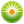 От редакции «Бизнес-Инфо»По вопросу, касающемуся регулирования порядка вступления в силу и доведения до сведения граждан и юридических лиц технических нормативных правовых актов, см. Указ Президента Республики Беларусь от 16.07.2007 № 318.От редакции «Бизнес-Инфо»По вопросу, касающемуся организации общественного обсуждения проектов нормативных правовых актов по развитию предпринимательства, см. постановление Совета Министров Республики Беларусь от 20.03.2012 № 247.От редакции «Бизнес-Инфо»По вопросу, касающемуся опубликования и вступления в силу правовых актов Республики Беларусь, см. Декрет Президента Республики Беларусь от 24.02.2012 № 3.От редакции «Бизнес-Инфо»Решением Конституционного Суда Республики Беларусь от 18.12.2008 № Р-303/2008 Совету Министров Республики Беларусь предложено обеспечить внесение дополнения в настоящий Закон, предусматривающего необходимость регулирования вопросов обеспечения полной реализации прав граждан в случае принятия нормативного правового акта об их отмене.Президент Республики БеларусьА.Лукашенко